Об утверждении Квоты на награждение (поощрение) граждан, коллективов предприятий, организаций, учреждений муниципального образования «Ленский район» на 2024 годВ соответствии с Решением Районного Совета депутатов муниципального образования «Ленский район» №8-11 от 21.11.19 года «О награждении (поощрении) граждан, коллективов предприятий, организаций, учреждений муниципального образования «Ленский район», также в целях упорядочивания процедуры награждения: 	1.  Установить Квоту на награждение знаком отличия «За заслуги перед Ленским районом»,  Почетной грамотой и Благодарностью главы муниципального образования «Ленский район» на 2024 год согласно приложению к распоряжению.	2. Главному специалисту управления делами (Иванская Е.С.)  разместить на официальном сайте администрации муниципального образования «Ленский район». 	3. Контроль исполнения данного распоряжения возложить на начальника управления делами Старыгину Т.В. Приложение к распоряжению главы от «___» _____________2023 года № ___________________________Квота на награждение (поощрение) граждан, коллективов предприятий,организаций, учреждений муниципального образования «Ленский район» на 2024 годНачальник управления делами                                        Т.В. Старыгина Муниципальное образование«ЛЕНСКИЙ РАЙОН»Республики Саха (Якутия)Муниципальное образование«ЛЕНСКИЙ РАЙОН»Республики Саха (Якутия)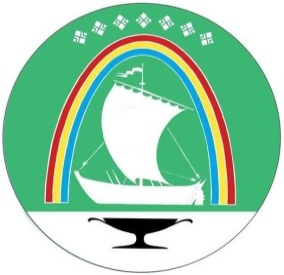 Саха Өрөспүүбүлүкэтин«ЛЕНСКЭЙ ОРОЙУОН» муниципальнайтэриллиитэ     РАСПОРЯЖЕНИЕ     РАСПОРЯЖЕНИЕ                          Дьаhал                          Дьаhал                          Дьаhал                г.Ленск                г.Ленск                             Ленскэй к                             Ленскэй к                             Ленскэй кот «29» __декабря__ 2023 года                                   № __01-04-2738/3____                 от «29» __декабря__ 2023 года                                   № __01-04-2738/3____                 от «29» __декабря__ 2023 года                                   № __01-04-2738/3____                 от «29» __декабря__ 2023 года                                   № __01-04-2738/3____                 от «29» __декабря__ 2023 года                                   № __01-04-2738/3____                 Глава                                                                                           А.В. Черепанов №п/пНаименование предприятия, организации, учреждения Почетная грамота Благодарность Знак отличия «За заслуги перед Ленским районом» 1Администрация МО «Ленский район» 11-2Районный Совет депутатов МО «Ленский район» 11-3Администрация МО «Город Ленск» 2224Администрация  МО «Поселок Витим» 11-5Администрация МО «Поселок Пеледуй» 1126Администрация МО «Ярославский наслег»  11-7Администрация  МО «Орто-Нахаринский наслег» 5518Администрация МО «Мурбайский наслег» 11-9Администрация МО «Беченчинский наслег» 11-10Администрация МО «Наторинский наслег» 11-11Администрация МО «Нюйский наслег» 11-12Администрация МО «Салдыкельский наслег11-13Администрация МО «Толонский наслег» 11-14МКУ «Районное управление культуры» 55115МКУ «Районное управление образования»:СОШ Детские садыСэргэ161042161042211-16Ленский технологический техникум 11-17МКУ «Гранит» 33-18МКУ «Комитет по молодежной и семейной политики» 11-19МКУ «Комитет по физической культуре и спорту»  33120МКУ «ЕДДС» 11-21МКУ «Муниципальный архив» -1-22МКУ «Ленское управление сельского хозяйства» 22123МКУ «Комитет имущественных отношений» 11-24ГБУ РС(Я) «Ленская ЦРБ» 22125ГКУ «Ленское управление социальной защиты населения и труда при Министерстве труда и социального развития РС(Я)»33126Управление ГУ – Управления Пенсионного фонда РФ в  Ленском улусе (районе) РС(Я) (11-27Нефтегазовые предприятия - ПАО «Сургутнефтегаз» - ООО «Таас-Юрях     Нефтегаздобыча»- Ленская нефтебаза - ООО «Газпром трансгаз Томск - ООО «ГДК Ленск- газ»  10611111061111------28ОМВД России по Ленскому району 11-29Предпринимательство 33130Энергетики (ЗЭС , Энергосбыт АК «Якутскэнерго») 22-31Прокуратура Ленского района 11-32СМИ, Почта России, интернет –провайдеры  33-33МЧС, пожнадзор 33-34Комитет охраны природы-1-35ООО «АДТ» 22136УМТС АК «АЛРОСА» (ПАО)22-37Роспотребнадзор 11-38Военкомат -1-39ЛПТЭС 22140Ленское управление ветеринарии-1-41Судебные приставы-1-42ЛОО «Районный Совет ветеранов войны и труда» 44-Итого919417Резерв 963Всего 10010020